В целях расчета годовой суммы арендной платы за использование земельных участков, государственная собственность на которые не разграничена и земельных участков, находящихся в собственности муниципального образования город Сосновоборск, расположенных в границах города Сосновоборска, на основании статей 22, 39.7, 65 Земельного кодекса Российской Федерации, статьей 12 Закона Красноярского края от 04.12.2008 № 7-2542 «О регулировании земельных отношений в Красноярском крае», постановлением Правительства Красноярского края от 22.11.2011 № 708-п «Об утверждении результатов государственной кадастровой оценки земель населенных пунктов Красноярского края», руководствуясь статьей 32 Устава города Сосновоборска, Сосновоборский городской Совет депутатовРЕШИЛ:	1. Установить К1 – коэффициент, учитывающий вид разрешенного использования земельного участка, согласно Приложению 1.	2. Установить К2 – коэффициент, учитывающий категорию арендатора равный 0,76 для следующих категорий арендаторов, не являющихся индивидуальными предпринимателями:Героев Советского Союза, Героев Российской Федерации, полных кавалеров ордена Славы;инвалидов, имеющих III степень ограничения способности к трудовой деятельности, а также лиц, которые имеют I и II группу инвалидности;инвалидов с детства;ветеранов и инвалидов Великой отечественной войны, а также ветеранов и инвалидов боевых действий;физических лиц, имеющих право на получение социальной поддержки в соответствии с Законом Российской Федерации «О социальной защите граждан, подвергшихся воздействию радиации вследствие катастрофы на Чернобыльской АЭС» (в редакции Закона Российской Федерации от 18 июня 1992 года № 3061-1), в соответствии с Федеральным законом от 26 ноября 1998 года № 175-ФЗ «О социальной защите граждан Российской Федерации, подвергшихся воздействию радиации вследствие аварии в 1957 году на производственном объединении «Маяк» и сбросов радиоактивных отходов в реку «Теча» и в соответствии с Федеральным законом от 10 января 2002 года № 2-ФЗ «О социальных гарантиях гражданам, подвергшимся радиационному воздействию вследствие ядерных испытаний на Семипалатинском полигоне» физических лиц, принимавших в составе подразделений особого риска непосредственное участие в испытаниях ядерного и термоядерного оружия, ликвидации аварий ядерных установок на средствах вооружения и военных объектах;физических лиц, получивших или перенесших лучевую болезнь или ставших инвалидами в результате испытаний, учений и иных работ, связанных с любыми видами ядерных установок, включая ядерное оружие и космическую технику.3. Установить, что при наличии у арендатора более одного земельного участка на праве аренды, указанный в пункте 2 решения, коэффициент распространяется на один из них по выбору арендатора.Документы, подтверждающие право на вычеты, предоставляются арендаторами в Управление градостроительства, имущественных и земельных отношений администрации города Сосновоборска одновременно с заключением договора аренды.4. Для категории арендаторов, не указанных в пункте 2 решения, установить К2 равным 1. 5. Установить, что в случае, если размер арендной платы за земельный участок в отношении лиц, установленных статьей 39.7 Земельного кодекса Российской Федерации, статьей 12 Закона Красноярского края от 04.12.2008 №7-2542 «О регулировании земельных отношений в Красноярском крае» превышает сумму земельного налога, то арендная плата за земельный участок признается равной размеру земельного налога, рассчитанного в отношении такого земельного участка.6. Решение вступает в силу в день, следующий за днем его официального опубликования в городской газете «Рабочий» и распространяется на правоотношения, возникшие с 1 января 2018 года.7. Считать утратившими силу:- решение Сосновоборского городского Совета депутатов от 23.11.2016                     № 13/58-р «Об установлении коэффициентов К1 и К2, используемых для определения размера арендной платы за использование земельных участков, государственная собственность на которые не разграничена, и находящихся в собственности муниципального образования город Сосновоборск, предоставляемых в аренду без торгов».Глава города								    С.А. Пономарев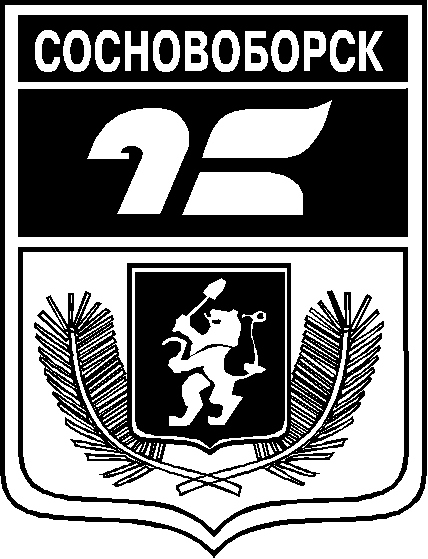 СОСНОВОБОРСКИЙ ГОРОДСКОЙ СОВЕТ ДЕПУТАТОВПРОЕКТ  РЕШЕНИЯ__________ 2017                                                                                                             № ______г. СосновоборскОб установлении коэффициентов К1 и К2, используемых для определения размера арендной платы за использование земельных участков, государственная собственность на которые не разграничена, и находящихся в собственности муниципального образования город Сосновоборск, предоставленных в аренду без торгов 